INDICAÇÃO Nº 03945/2013Sugere ao Poder Executivo Municipal adequação da iluminação no entorno da UBS José Wenceslau Jr., situado na Rua Ribeirão Preto no bairro Jd. Esmeralda. Excelentíssimo Senhor Prefeito Municipal, Nos termos do Art. 108 do Regimento Interno desta Casa de Leis, dirijo-me a Vossa Excelência para sugerir que, por intermédio do Setor competente, promova adequação da iluminação no entorno da UBS José Wenceslau Jr., situado na Rua Ribeirão Preto no bairro Jd. Esmeralda.            Justificativa:Moradores procuraram este vereador questionando sobre a iluminação do local mencionado, relataram que durante a noite algumas pessoas utilizam o local para consumir drogas trazendo inseguranças aos moradores das proximidades. Plenário “Dr. Tancredo Neves”, em 01 de Julho de 2013.ALEX ‘BACKER’-Vereador-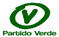 